По условиям эко-марафона участникам, сдавшим от 500 кг макулатуры и более, начисляются эко-баллы, которые всегда можно было использовать для озеленения территории своего муниципального района (городского округа) по выбору участников или выбрать брендированные призы из нашего каталога. В случае, если общий результат Московской области составляет более 100 тонн, финалисты получают ценные призы.Призовой фонд (эко-баллы и ценные призы) по результатам весенней акции будет полностью переведен в наличные деньги и передан в помощь военнослужащим или будет закуплено все что, нужно по запросу с фронта. Отчет о проделанной работе и финансовый отчет будут предоставлены по запросу.«20» марта 2023 г.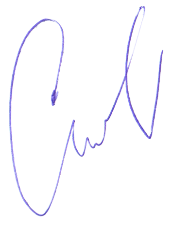 С уважением, Скоробогатов СергейРуководитель федерального экологического проекта www.сдай-бумагу.рфЧлен общественной палаты Московской области                                                                               Руководитель краудфандинг проекта www.подари-дерево.рф+7(965)237-36-07 s@sdai-bumagu.com Приложение                                                 к Положению о проведении акции «Эко – марафон ПЕРЕРАБОТКА «Сдай макулатуру – спаси дерево!»